ФормаПАСПОРТ СПЕЦИАЛИСТАИдентификация личностиГражданство Кыргызская РеспубликаОбразование1. Наименование вуза Кыргызский государственный национальный университет	           Год окончания вуза   1996		Государство Кыргызская Республика, г.Бишкек		                                                                                                           2.		Вид аспирантуры (о/з/н) очная		 вуз(организация) 	 Кыргызский государственный национальный университет 			 Год окончания   	1999			  Государство   Кыргызская Республика, г.Бишкек		 3. Вид докторантуры (о/з/н)   очная	 вуз (организация)    Кыргызский национальный университет им.Ж.Баласагына		 Год окончания   2014		 Государство   Кыргызская Республика, г.Бишкек		Место работы в настоящее времяГосударство   Кыргызская Республика	Организация Кыргызский национальный университет им. Ж.Баласагына, Факультет международных отношений и востоковедениеДолжность доцент, руководитель програмы «Международные отношения»Наличие ученой степениСтепень (К) кандидат политических наук   		                           Отрасль наук политические науки		                                                                                                                      Шифр специальности (по номенклатуре научных работников) 23.00.02 политические институты, процессы и технологии	                                             Дата присуждения	17.03.2005г.			Наличие ученых званийУченое звание (доцент/снс)   доцент	 Специальность	Политология		 Ученый совет (академический совет) при  ВАК КР		                                                                                       Дата присвоения 		24.05.2012г.		Ученое звание (профессор)  	 Специальность				 Ученый совет (академический совет) при  	                                                                                       Дата присвоения 			Наличие академических званийЗвание         			Академик	_______________________________________Звание         			Академик	________________________________________Научные результаты (всего)Количество публикаций 60	, в т.ч. научных 60	 Монографий   1	, учебно-методических  6открытий	, изобретений Научные трудыОсновные: шифр научной специальности 23.00.02.   	«Особенности подготовки и функционирования политико-административной элиты Кыргызстана» «Основные каналы рекрутирования элиты »  «Взаимодействие политических элит ЦА как фактор обеспечения стабильности и безопасности региона»Дата заполнения 14.01.2023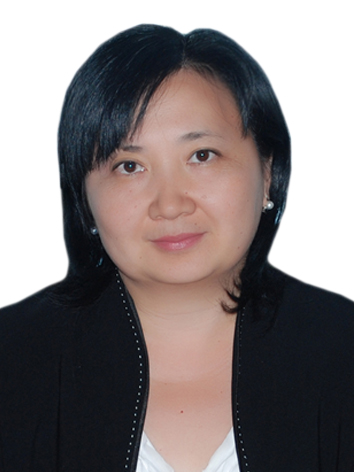 Фамилия Казак кызыИмя Нургуль	 Отчество   	Пол жен.Дата рождения 24.05.1975Место рождения г. Бишкек, КРНациональность кыргызска	